ПОЛОЖЕНИЕо проведении Спортивных игр Сибирского Федерального округасреди лиц с поражением опорно-двигательного аппарата«Кузбасс-2018»г. Кемерово2018 г.Общие положенияСпортивные игры Сибирского Федерального округа среди лиц                                   с поражением опорно-двигательного аппарата «Кузбасс-2018» (далее – Парасибириада) проводятся на основании календарного плана официальных физкультурных  и спортивных мероприятий Кемеровской области на 2018 год, является физкультурным мероприятием и проводится в целях:- содействия физическому, духовному развитию и реабилитации инвалидов Сибирского Федерального округа (далее – СФО) средствами физической культуры и спорта;- развития и пропаганды физической культуры и спорта среди лиц                             с ограниченными возможностями здоровья в СФО;- активизация деятельности организаций, проводящих работу по реабилитации, адаптации к жизни и интеграции инвалидов в обществе.- выявление сильнейших спортсменов СФО по легкой атлетике, пауэрлифтингу, настольному теннису, бочче, волейболу сидя, шахматам, спортивному рыболовству.Основными задачами являются:- массовое привлечение инвалидов с ограниченными возможностями здоровья к регулярным занятиям физической культурой и спортом;- укрепление спортивных связей между спортивными организациями инвалидов;- формирование здорового образа жизни и потребность к занятиям физической культурой и спортом;    содействие развитию идей международного Паралимпийского движения.-  приобретение опыта судейской практики коллегий судей.Спортивные соревнования проводятся в соответствии с правилами вида спорта лиц с поражением опорно-двигательного аппарата, утвержденными приказом Минспорта России от 31.12.2015г. № 1260.II. Место и сроки проведенияМероприятие проводится в г. Кемерово в период с 25 июня по 29 июня 2018 года, в том числе день приезда - 25 июня, день отъезда - 29 июня, на следующих объектах спорта:- г. Кемерово, бульвар Строителей, 55, Губернский центр спорта «Кузбасс», - г. Кемерово, ул. Ворошилова, 13, Легкоатлетический манеж- проживание, питание – Центр отдыха «Притомье»III.      Организаторы мероприятияОбщее руководство организацией и проведением соревнований осуществляется: -  Департаментом молодежной политики и  спорта Кемеровской области;- Общероссийской общественной организацией «Всероссийское общество инвалидов» (далее - ВОИ); - Общероссийской общественной организацией «Российский спортивный союз инвалидов» (далее - РССИ).- Кемеровской областной организацией общероссийской  общественной организации  «Всероссийское общество инвалидов» (далее - КОО ООО ВОИ);Непосредственное проведение соревнований возлагается на:Главную судейскую коллегию (далее – ГСК), утвержденную Департаментом молодежной политики и спорта Кемеровской области.Главный судья соревнований утверждается Общероссийской общественной организацией  «Всероссийская Федерация спорта лиц с поражением 
опорно-двигательного аппарата».IV. Требования к участникам и условия их допускаК участию в «Парасибириаде» допускаются сборные команды субъектов РФ СФО. Возраст участников от 18 и старше (указанное количество лет должно исполниться до дня начала спортивных соревнований).          Состав делегации  12 человек, из них: 10 человек участники соревнований, 1 представитель (руководитель) команды, 1 тренер.          Основанием для допуска спортсмена к спортивным соревнования по медицинским заключениям является заявка с отметкой «Допущен» напротив каждой фамилии спортсмена с подписью врача по лечебной физкультуре или врача по спортивной медицине и заверенной личной печатью, при наличии подписи c расшифровкой ФИО  врача в конце заявки, заверенной печатью допустившей спортсмена медицинской организацией, имеющей лицензию на осуществление медицинской деятельности, перечень работ и услуг который включает лечебную физкультуру и спортивную медицину (возможна медицинская справка о допуске к соревнованиям, подписанная врачом по лечебной физкультуре или врачом по спортивной медицине и заверенная печатью медицинской  организации, отвечающей вышеуказанным требованиям). К участию в спортивных соревнованиях допускаются спортсмены, прошедшие функциональную классификацию. Требования к квалификации участников не устанавливаются. К участию в соревнованиях допускаются спортсмены с поражением опорно-двигательного аппарата, прошедшие медицинское обследование, имеющие допуск врача. К спортивным соревнованиям не допускаются лица с общим заболеванием, а так же лица, имеющие следующие заболевания: эпилепсия, психические расстройства, рассеянный склероз, перенесенный инсульт (ОНМК), инфаркт миокарда, сердечная недостаточность, артериальная гипертензия, цирроз печени, почечная недостаточность, заболевания крови, ВИЧ, онкологические заболевания, сахарный  диабет, бронхиальная астма, сосудистые заболевания.Спортсмены с ДЦП допускаются только с нарушением двигательной активности без психических отклонений.Участники Парасибириады делятся на функциональные классы. При недостаточном количестве участников в одном классе на каждом виде программы судейская коллегия оставляет  за собой право объединения классов. 	Каждый спортсмен имеет право участвовать не более чем в трёх видах (дисциплинах) программы (согласно расписанию соревнований) без учета турнира по волейболу сидя и спортивной рыбалки.Команда должна иметь единую парадную форму, спортивную форму, спортивную сменную обувь. Спортивная форма и экипировка спортсменов-инвалидов должны соответствовать требованиям правил соревнований Спорт лиц с поражением ОДА.Программа физкультурного мероприятияВ программу Парасибириады включены 6 видов спорта: легкая атлетика, пауэрлифтинг, настольный теннис, шахматы, волейбол сидя, бочче, спортивная рыбалка. Легкая атлетикаСоревнования лично-командные. Состав шесть участников, зачет по семи результатам. К участию в спортивных соревнованиях допускаются мужчины и женщины. При участии в классе менее 4 человек, класс объединяется с более легким. Каждый участник имеет право участвовать в двух видах программы, не считая эстафеты 4х100м. Коляски с рычажным приводом к соревнованиям не допускаются. Настольный теннисСоревнования лично-командные. Состав четыре участника, зачет по двум участникам. К участию в спортивных соревнованиях допускаются мужчины и женщины с поражением опорно-двигательного аппарата, имеющие классификацию с 3 по 5 класс (играющие сидя), с 6 по 10 класс (играющие стоя).Спортсмены играют собственными ракетками и мячиками.ПауэрлифтингСоревнования лично-командные. Состав пять участников, зачет по двум участникам. К участию в спортивных соревнованиях допускаются мужчины и женщины прошедшие классификацию.Весовые категории для допуска на соревнования:Женщины: до 55 кг., до 67 кг., до 79кг., свыше 79 кг.Мужчины: до 65кг., до 72 кг., до 80 кг., до 88 кг., до 97 кг., свыше 97 кг. Критерии минимальных поражений для допуска: АМПУТАНТЫ: А) двусторонняя или односторонняя ампутация выше колена.В) двусторонняя или односторонняя ампутация ниже колена.Минимальное поражение: ампутация проходит на уровне или выше голеностопного сустава, но не на уровне стопы и пальцев.Спортсмены с поражением позвоночника и прочим локомоторными нарушениями (категория «прочие»).А) Парез нижней конечности. Снижение мышечной силы не менее чем на 20 баллов, включая обе нижние конечности (в сумме 100 баллов в обеих нижних конечностях).Б) Подвижность суставов.Бедро-снижение сгибания-разгибания а 60 градусов или анкилоз.Колено- дефект разгибания на 30 градусов или анкилоз в любом положении.Голень-анкилоз.В) Укорочение одной нижней конечности. Разница между длиной нижних конечностей должна быть не менее 7 см (измеряется от переднего верхнего гребня подвздошной кости до медиального мыщелка на соответствующей стороне).Г) Спина и грудь. Значительно сниженная подвижность постоянного характера и/или искривление, например сколиоз, более 60 градусов (по методу Кобба). На классификацию обязательно предоставить рентгеновский снимок.Спортсмены с церебральным параличом. Церебральный паралич - патология головного мозга не прогрессирующего характера, вызывающая различные нарушения координации, тонуса и силы мышц, приводящие к неспособности человека сохранить нормальные позы и совершать нормальные движения.Специальные условия. Спортсмен должен быть способен полностью разгибать руки. Чтобы жим в соответствии с правилами был одобрен, потеря способности разгибать руки должна составлять не более 20 градусов в каждом локтевом суставе.Добавки к собственному весу для спортсменов с ампутацией конечностей:Для каждой ампутации по лодыжке ½ кг для всех весовых категорий.Для каждой ампутации ниже колена 1 кг для до 67 кг, 1 1/2кг от 67.01 кг и выше.Для каждой ампутации выше колена 1 кг для до 67 кг, 2кг от 67.01 кг и выше.Для каждой ампутации на уровне тазобедренного сустава с его полной экзартикуляцией 2 ½ кг до 67 кг, 3 кг. от 67.01кг и выше.При участии в весе менее 4 человек, вес объединяется с более тяжелым.БоччеСоревнования лично-командные. Состав четыре участника, зачет по четырем участникам. Соревнования проводятся по классам: ВС4, ВС5 без разделения на мужчин и женщин.Соревнования проводятся по классам: ВС4, ВС5.Матч состоит из четырех периодов. Лимит времени:•  ВС4, ВС5 – 4 минуты/спортсмен/эндСистема проведения соревнований будет определена главной судейскойколлегией в зависимости от количества поданных заявок.К участию в соревнованиях допускаются спортсмены согласно утвержденными классами:Класс ВС4 – игроки с серьезными двигательными дисфункциями всех четырех конечностей с бедными динамическими функциями не мозговогопроисхождения.Класс ВС5 – игроки с ДЦП и игроки с серьезными двигательнымидисфункциями всех четырех конечностей с бедными динамическими функциями не мозгового происхождения, которые менее выражены чем в классах ВС2 и ВС4. ШахматыСоревнования лично-командные. Состав два участника, зачет по одному участнику. К участию в соревнованиях допускаются мужчины и женщины не зависимо от функционального класса. Победители и призеры в личном зачете определяются согласно утвержденным правилам соревнований, по наибольшей сумме очков, в случае равенства очков по дополнительным показателямСоревнования проводятся по регламенту быстрой игры (до 15 минут на партию каждому игроку). Система розыгрыша, количество туров определяются на заседании главной судейской коллегии в зависимости от количества заявленных участников.Волейбол сидяСоревнования командные. К соревнованиям допускаются мужчины и женщины с поражением опорно-двигательного аппарата: ампутация верхних, нижних конечностей, ДЦП, прочие.  Состав шесть участников независимо от пола. Соревнования проводятся по правилам утвержденным VOWD.  Две партии играются до двух побед, до 25 очков, в случае равенства побед третья партия играется до 15 очков.Формула проведения соревнований и количества игр определяется главной судейской коллегией, в зависимости от количества участвующих команд. Спортивное рыболовство   Соревнования проводятся лично-командные в один тур. Продолжительность тура соревнований по ловле рыбы поплавочной удочкой - 3 часа. Состав три участника, зачет по трем участникам. К участию в спортивных соревнованиях допускаются мужчины и женщины.VI. Условия подведения итоговСоревнования лично-командные, каждый спортсмен имеет право участвовать в трех видах (дисциплинах) спортивной программы. В спортивных соревнованиях победители определяются согласно правилам соревнований Спорт лиц с поражением ОДА, утвержденным приказом Министерства спорта Российской Федерации от 9 ноября 2010 года № 1195. Победители и призёры в личном зачёте определяются среди мужчин и женщин в каждом классе или группе.В зависимости от количества участников главная судейская коллегия имеет право внести изменения в положения проведения соревнований, согласованные с представителями команд на заседании главной судейской коллегии. При недостаточном количестве участников проводящая организация сохраняет за собой право объединение классов или групп в отдельных видах программы. В общекомандном зачёте команда-победитель определяется по наименьшей  сумме очков, набранных участниками команд во всех видах программы согласно таблицы начисления очков.Таблицы начисления очковVII. Награждение победителей и призеровСпортсмены, победители и призеры соревнований в каждом виде  (дисциплине) программы, в каждом классе награждаются медалями и грамотами.Команды, занявшие с 1 по 3 место в комплексном зачете, награждаются памятными кубками, дипломами.VIII. Условия финансированияРасходы, связанные с организацией и проведением соревнований (открытие и закрытие мероприятия, оплата работы спортивных судей и обслуживающего персонала, оплата услуг спортсооружений, оплата наградного фонда – кубков, дипломов, грамот и медалей победителям и призерам соревнований,  оплата услуг медицинского обеспечения и скорой помощи,  аренда спортсооружений), осуществляет Департамент молодежной политики и спорта Кемеровской области.Расходы, связанные с проживанием, питанием предоставлением сувенирной продукции и экскурсионных услуг на Мероприятии осуществляются за счет Кемеровской областной организации общероссийской общественной организации «Всероссийское общество инвалидов».Расходы, связанные с командированием участников сборных команд          (проезд к месту проведения Мероприятия и обратно, суточные в пути, страхование, обеспечение спортивной формой) за счет средств командирующих организаций.IX. Обеспечение безопасности участников и зрителей,                                        медицинское обеспечение спортивных соревнованийОбеспечение безопасности участников и зрителей осуществляется согласно требованиям Правил обеспечения безопасности при проведении официальных спортивных соревнований, утвержденных постановлением Правительства Российской Федерации от 18 апреля 2014 года № 353, требованиям правил вида спорта «спорт лиц с поражением опорно-двигательного аппарата», а также при условии наличия актов готовности физкультурного или спортивного сооружения к проведению мероприятий, утверждённых в установленном порядке.Участие в соревнованиях осуществляется только при наличии договора (оригинала) о страховании: несчастных случаев, жизни и здоровья, который представляется в мандатную комиссию на каждого участника соревнований. Страхование участников соревнований может производиться за счёт бюджетных и внебюджетных средств в соответствии с законодательством Российской Федерации и Кемеровской области.Обеспечение  медицинской помощи осуществляется организаторами спортивных соревнований в соответствии с приказом Министерства здравоохранения и социального развития российской Федерации                                от 09.08.2010 г. № 613н «Об утверждении порядка оказания медицинской помощи при проведении физкультурных и спортивных мероприятий».Основанием для допуска спортсмена к спортивным соревнованиям                по медицинским заключениям является заявка с отметкой «Допущен» напротив каждой фамилии спортсмена с подписью врача по лечебной физкультуре или врача по спортивной медицине и заверенной личной печатью, при наличии подписи с расшифровкой ФИО врача в конце заявки, заверенной печатью допустившей спортсмена медицинской организацией, имеющей лицензию                     на осуществление медицинской деятельности, перечень работ и услуг который включает лечебную физкультуру и спортивную медицину (возможна медицинская справка о допуске к соревнованиям, подписанная врачом                          по лечебной физкультуре или врачом по спортивной медицине и заверенная печатью медицинской организации, отвечающей вышеуказанным требованиям).Х. Заявки на участиеДля участия в спортивных  соревнованиях в КООООО «ВОИ» по адресу: 650024, г. Кемерово, ул. Патриотов, 8, по электронной почте evvi@yandex.ru   до 20 мая 2018 г. подаются предварительные заявки по форме (Приложение № 1 и № 2).В мандатную комиссию предоставляются следующие документы:- оригинал именной и технической заявки, по установленной форме (Приложение № 1, №2);- паспорт гражданина РФ (оригинал);- оригинал договора страхования жизни и здоровья от несчастных случаев;- документ, подтверждающий инвалидность (справка МСЭ, пенсионное удостоверение);Всем участникам иметь при себе страховой медицинский полис.Телефон для справок: 89069859784 – Коломникова Людмила Владимировна.Мандатная и медицинская комиссия будет проводиться в день заезда команд на месте их расселения с 16.00 до 18.00 часов.Без правильно заполненной заявки на участие в соревнованиях                   и без предоставленных копий вышеуказанных документов участники           не будут допущены к соревнованиям.Для организации встречи - проводов участников соревнований (Приложение 3), направить заявку до 10 июня 2018 г., по адресу evvi@yandex.ruТел. 8(384)2 38-54-48НАСТОЯЩЕЕ ПОЛОЖЕНИЕ ЯВЛЯЕТСЯ ПРИГЛАШЕНИЕМ НА МЕРОПРИЯТИЕ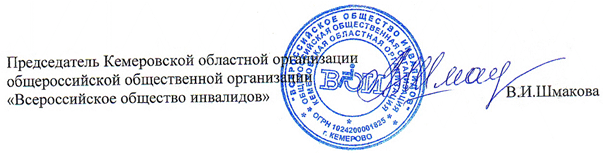 Приложение №1к Положению о Спортивных играх Сибирского Федерального округасреди лиц с поражением опорно-двигательного аппарата«Кузбасс-2018»ИМЕННАЯ ЗАЯВКАна участие в Спортивных играх Сибирского Федерального округасреди лиц с поражением опорно-двигательного аппарата«Кузбасс-2018»Тренер команды  ________________________       /  ____________________________  /(подпись)					(фамилия, имя, отчество)Всего допущено человек: ________________	Врач _________________    / _________________ /     М.П.(подпись)		(фамилия, имя, отчество)Руководитель органа исполнительной власти  субъекта Российской Федерации в области физической  культуры и спорта 			 ____________________   / _________________/    М.П.                                                                                                          (подпись)		         (фамилия, имя, отчество)Председатель региональной организации  ВОИ (РССИ)                                                                                                          ____________________ / ____________________/              М.П.                                                                                                                          (подпись)                              (фамилия, имя, отчество)                                 Приложение №2 к Положению о Спортивных играх Сибирского Федерального округасреди лиц с поражением опорно-двигательного аппарата«Кузбасс-2018»ТЕХНИЧЕСКАЯ ЗАЯВКАна участие на участие в Спортивных играх Сибирского Федерального округасреди лиц с поражением опорно-двигательного аппарата«Кузбасс-2018»____________________________________________________________________________________________________________________________________(субъект РФ)Руководитель команды ______________________ /_________________/                Тел.: __________________						Подпись                                           (ФИО)Приложение №3к Положению о Спортивных играх Сибирского Федерального округасреди лиц с поражением опорно-двигательного аппарата«Кузбасс-2018»ЗАЯВКАдля организации встречи - проводов участников Спортивных игр Сибирского Федерального округа среди лиц с поражением опорно-двигательного аппарата«Кузбасс-2018»По вопросам обращаться  по тел.: 89069859784 – Коломникова Людмила Владимировна.УТВЕРЖДАЮПредседатель  Кемеровской областной организации  общероссийской общественной организации «Всероссийское общество инвалидов»______________В.И.Шмакова  «___»_______________2018 г.№Вид спортаКоличество участниковЗачетПримечание1Легкая атлетика67 результатовКаждый участник в 2-х видах программ2Пауэрлифтинг53 участника3Настольный теннис42 участника4Волейбол сидя6Соревнования командные5Бочче42 участникаБез разделения на мужчин и женщин6Спортивная рыбалка33 участникаБез разделения на мужчин и женщин7Шахматы21 участник№ п/пДисциплинаФункциональный класс1Бег 100 метровТ 35-36Бег 100 метровТ 37-38Бег 100 метровТ 45-47Бег 100 метровТ 42-432Гонки на колясках 100метровТ 52-54, Т 55-56, F 57, Т 34 3Прыжки в длинуF 35-36Прыжки в длинуF 37-38Прыжки в длинуF 45-474Толкание ядраF 35-36 Толкание ядраF 37-38Толкание ядраF 42-44Толкание ядраF 46-47Толкание  ядраF 52-53Толкание ядраF 54-56, F 575.Метание копьяF 37-38Метание копьяF 46-47Метание копьяF 54-56, F 576Смешанная эстафета в гонках 4х100 метровТ 52-54, Т 55-56, Т 34, F 57№ п/пДисциплинаФункциональный класс1Настольный теннис одиночный разряд3-5 класс2Настольный теннис одиночный разряд6-7 класс3Настольный теннис одиночный разряд8 класс4Настольный теннис одиночный разряд9-10 класс5Настольный теннис  одиночный разрядПрочие (тяжёлые поражения опорно-двигательного аппарата)Место12345Очки12            3      4и т.д.№Ф.И.ОДата рождения (число, месяц, год)Паспортные данные (№, кем выдан, когда), индекс, пропискаЗаявленные дисциплиныИНН,Страховое свидетельство,справка МСЭДопускврача№ФИОгод рожденияФункц. классМедиц. диагнозТренерДисциплиныДисциплиныДисциплиныДисциплиныДисциплиныДисциплиныДисциплины№ФИОгод рожденияФункц. классМедиц. диагнозТренерлегкая атлетикаПауэрлиф-тингнастольный теннисСпорт. рыбалкабоччешахматыВолейбол сидяСубъект РФ______________________________________Количество членов  делегации ____________________________в т.ч. на кресло-коляске______________________________________Ф.И.О. руководителя   команды ____________________________Номер мобильного  телефона  ____________________________   Прибытие в ИркутскАэропорт, ж/д вокзал_____________дата_____________время_____________№ рейса, поезда, вагон_____________Отъезд из ИркутскаОтъезд из ИркутскаАэропорт, ж/д вокзалАэропорт, ж/д вокзал_____________датадата_____________времявремя_____________№ рейса, поезда, вагон№ рейса, поезда, вагон_____________Руководитель команды___________/подпись/___________/подпись/        ____________________/фамилия, имя, отчество/        ____________________/фамилия, имя, отчество/        ____________________/фамилия, имя, отчество/